Publicado en Madrid el 31/10/2019 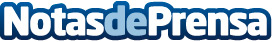 Information Builders recibe la máxima puntuación en el BI Survey de BARC por sexto año consecutivoLa compañía ha obtenido 34 Top Rankings y 19 posiciones de liderazgo en tres grupos de referencia de BIDatos de contacto:Information Builders674 71 91 54Nota de prensa publicada en: https://www.notasdeprensa.es/information-builders-recibe-la-maxima_1 Categorias: Nacional Telecomunicaciones Programación E-Commerce Software Ciberseguridad Recursos humanos http://www.notasdeprensa.es